Everything about Australia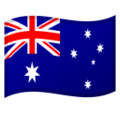 Task III. Australian Fauna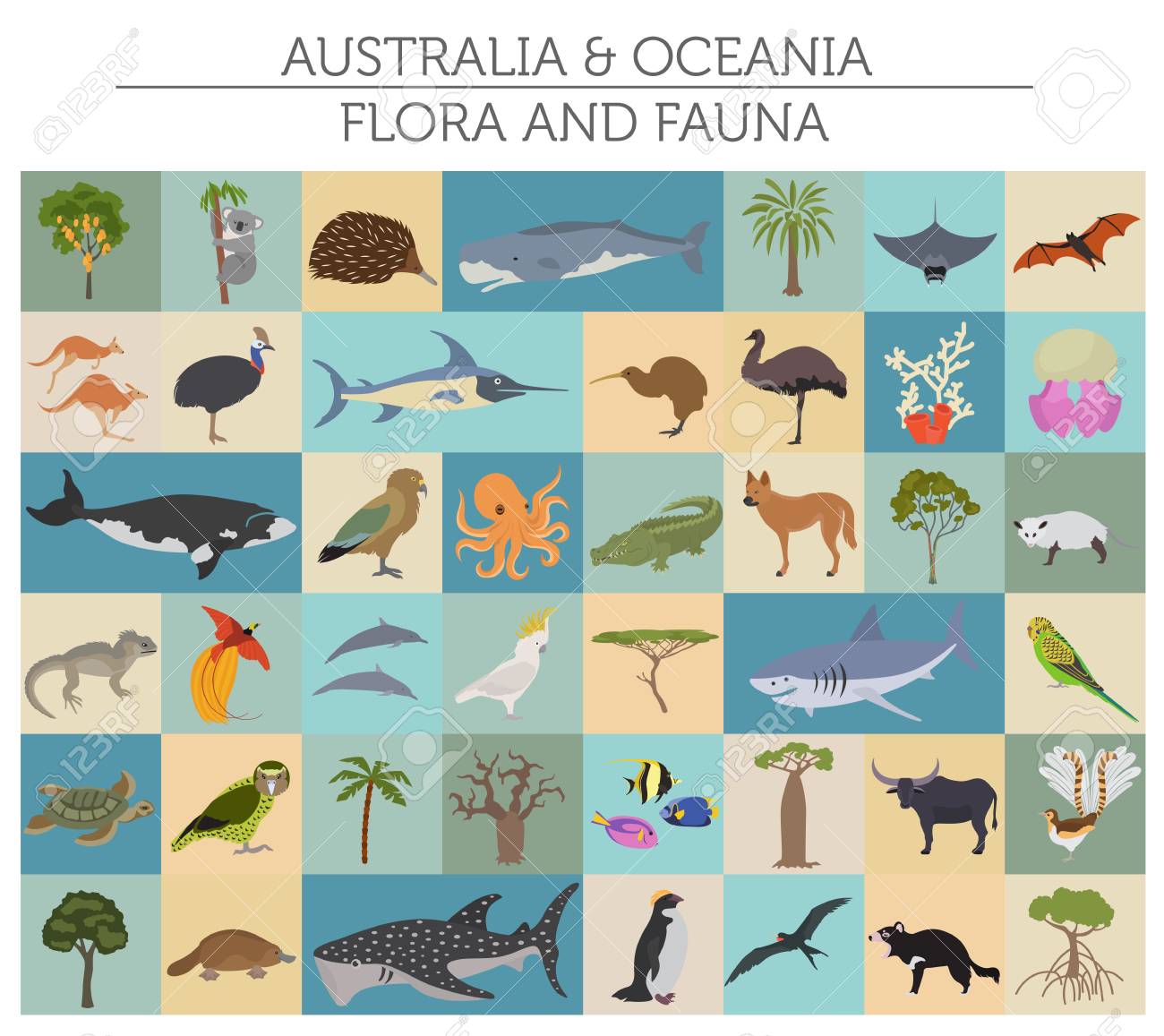 Name six emblematic animals of Australia.Which two of them are on the coat of arms of Australia?What animals do these Australian terms refer to? settler’s clockockywooferunderground muttonfreshiechookboomerjoeyjumbuckbonus: What’s the name of the mythical outback creature known to inhabit waterholes and billabongs?Facts about the Great Barrier Reef.Where is it situated exactly?How long is it?What kind of marine creatures does it provide home for? Name at least six different species.List three types of danger that destruct the Reef these days.The deadline is Wednesday 12 am.Send it to the following email address: maraz_aliz@yahoo.com